NICK MILLER REPORT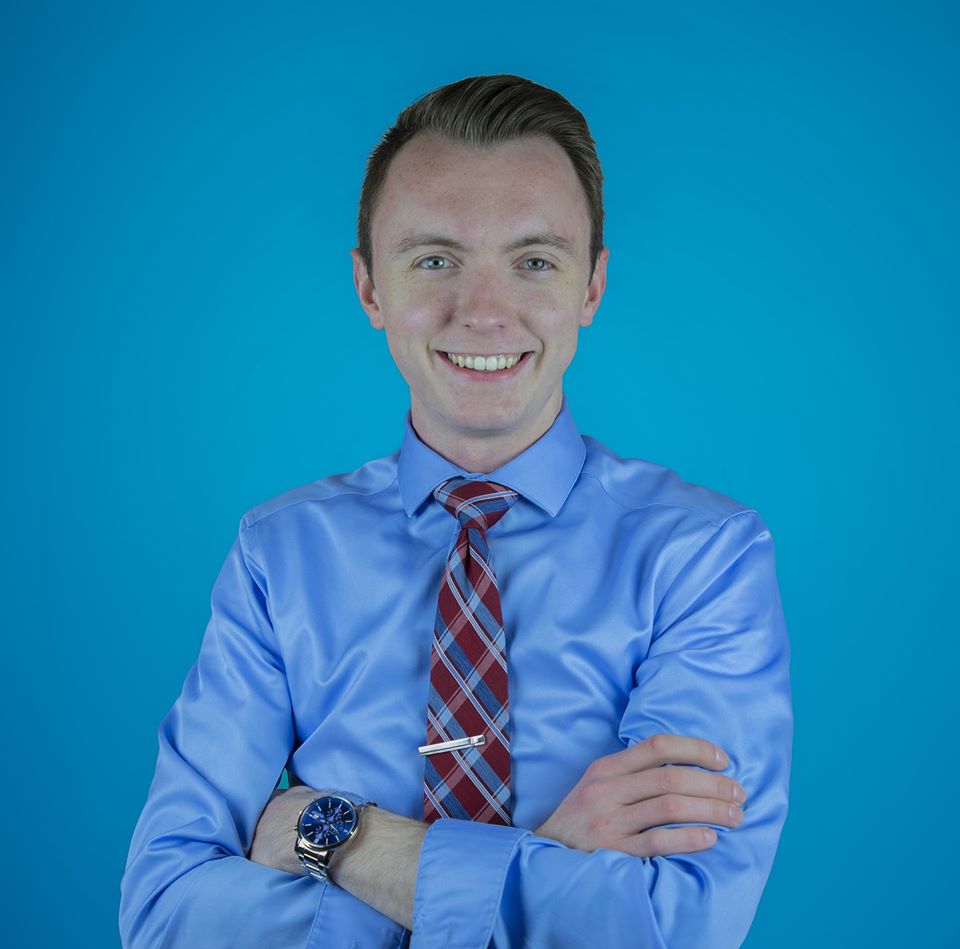 CASCADE STRATEGIES – AUGUST 2020TABLE OF CONTENTSBIOGRAPHY	3TIMELINE	4BERNIE SANDERS	5AOC	7ABORTION	8IMMIGRATION	9TAXES	10BUSINESSS	11PARENTAL RIGHTS	13BIOGRAPHYName:				Nicholas Wayne MillerBirth:				Aug. 20, 1998	 	Residence: 			201 N. Parker Blvd.				Polk City, IA 50226Family: 	Single	Education:	Senior at Drake UniversityReligion: 	MethodistMilitary: 			None		  Professional Experience:	Owner, KNM Productions	Legislative Clerk with Iowa State Rep. BearingerPolitical Experience: 	 None TIMELINEAug. 20, 1998			Born2011	Founded AVL Specialists (Does not appear to have been registered with Iowa Secretary of State or Polk County)2017				Graduated from North Polk High School2018	Began work as clerk for Iowa State Rep. Bruce Bearinger	2018				Started KNM Productions2019	Announced candidacy for Iowa House of RepresentativesBERNIE SANDERSIn 2016, Nick Miller tweeted that he was ready to caucus, with the hashtag, “#FeelTheBern” On Feb. 1, 2016, Nick Miller tweeted, “Registered and ready to caucus!!! #FeelTheBern #Election2016” 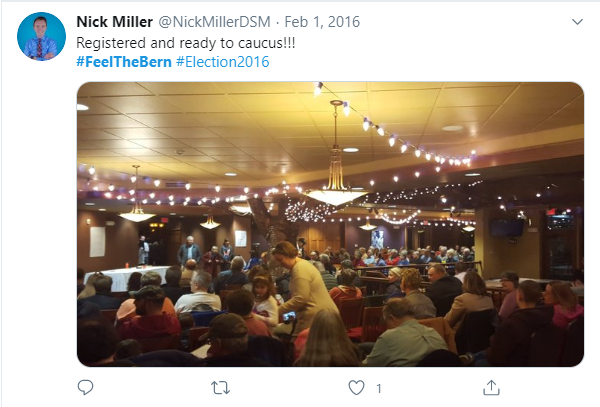 In 2016, Nick Miller compared the election to Jenga saying, “if you don’t elect the right one, the whole thing crumbles and fails, and the wars begin. #FeelTheBern”On Jan. 30, 2016, Nick Miller tweeted, “#ThisYearsElectionIsAlotLike Jenga if you don’t elect the right one, the whole thing crumbles and fails, and the wars begin. #FeelTheBern” 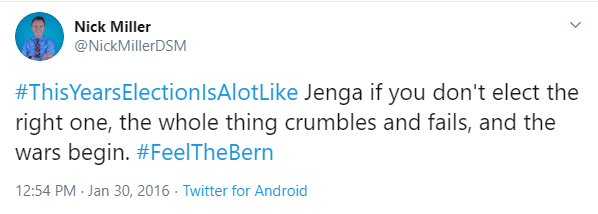 In 2016, Bernie Sanders was campaigning in Iowa on a single-payer health care plan that did away with private health insurance and raised taxes In a Jan. 26, 2016, article, the Northwest Herald reported, “Wooing undecided Iowa voters, Hillary Clinton and Bernie Sanders on Monday night each cast themselves as life-long champions for tackling economic inequality, but offered differing visions for addressing the nation’s problems.“Sanders, who is riding a burst of enthusiasm in Iowa, reiterated his calls for free tuition at public colleges and universities and implementing a single payer health care system that would cover all Americans, even though he’d raise taxes to pay for the latter proposal.“‘Yes, we will raise taxes,’ said Sanders, an admission rarely heard in presidential campaigns. ‘We may raise taxes, but we are going to eliminate private health insurance premiums for individuals and businesses.’”AOCIn 2018, Nick Miller said that he was “So happy to see” Alexandria Ocasio-Cortez win her primary election for CongressOn June 27, 2018, Nick Miller tweeted, “Very disappointed in @NancyPelosi response to @Ocasio2018. Doesn’t think that their  @HouseDemocrats leadership needs work. So happy to see @Ocasio2018 win her primary, glad to see new, younger candidates running for office!”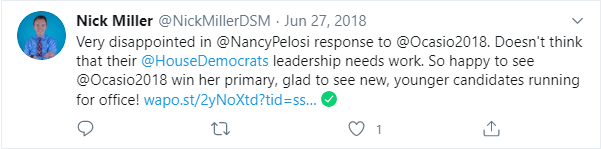 Alexandria Ocasio-Cortez was a Democratic socialist party candidate that called for the abolition of ICE, single-payer health, tuition-free college and a universal-jobs guaranteeIn a June 27, 2018, article, the Guardian reported, “Just one year before Alexandria Ocasio-Cortez unseated a powerful 10-term New York congressman to have a chance at becoming the youngest person in Congress, she was mixing cocktails at Flats Fix tacos and tequila bar in Manhattan.“‘Women like me aren’t supposed to run for office,’ Ocasio-Cortez, a 28-year-old progressive and member of the Democratic socialist party, says in a campaign ad.“But, at the urging of progressive activists, Ocasio-Cortez not only ran - she won.”According to the same article, “The Democratic socialist ran on issues that remain largely outside of the Democratic mainstream.“Ocasio-Cortez called for the abolition of the Immigration Customs Enforcement (Ice), an agency that has increasingly become a target of left leaning activists over its treatment of immigrants in its care. She also called for a single-payer healthcare plan that would guarantee healthcare for all Americans, a proposal known as Medicare for All and championed by Sanders. She also called for tuition-free college and a universal-jobs guarantee, under which the federal government would provide a job for every American.”ABORTIONNick Miller in 2017: “#IStandWithPP”On Oct. 7, 2017, Nick Miller tweeted, “There is absolutely NO reason that contraception should not be covered by an employer! #IStandWithPP”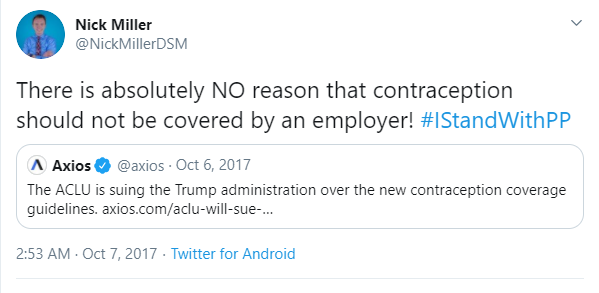 IMMIGRATIONIn 2017, Nick Miller called President Donald Trump’s border wall, “a waste of money and time”On Oct. 23, 2017, Nick Miller tweeted, “Sigh...this is not the answer to immigration. This is a waste of money and time.”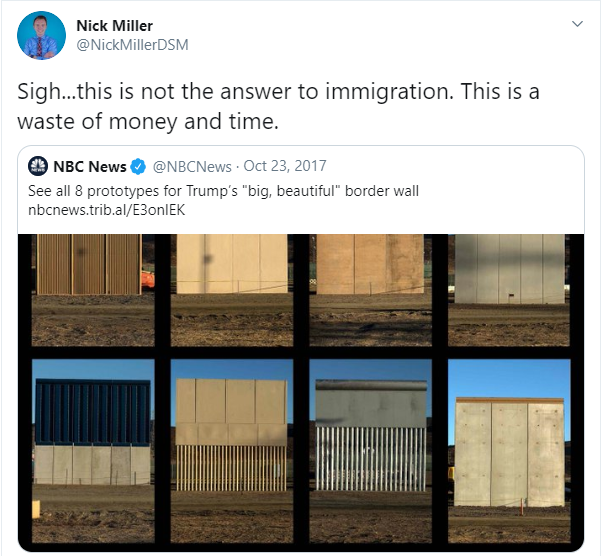 TAXESIn 2017, Nick Miller said it was “unfortunate” that the U.S. House of Representatives passed the Tax Cuts and Jobs Act, saying it was not going to help the middle-classOn Dec. 19, 2017, Nick Miller tweeted, “Unfortunate to see the house pass #TaxCutsandJobsAct because it is not going to help the middle-class. It is only going to the wealthiest Americans. I’m disappointed in the  @HouseGOP EXCEPT to those 12 Republicans that voted Nay, I thank you for breaking party lines. Thank you.”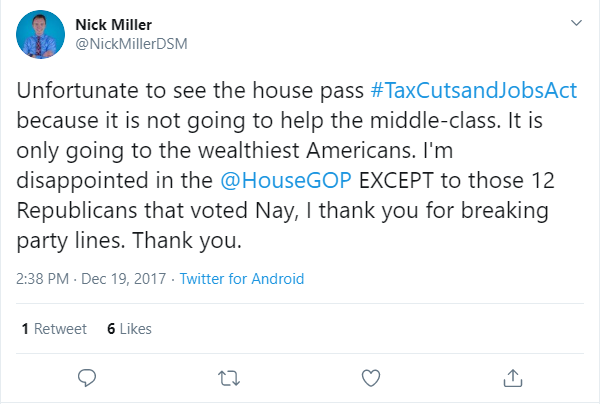 BUSINESSSIn his campaign for the Iowa House, Nick Miller highlights that at the age of 13, he started his own business, AVL SpecialistsAccording to the Nick Miller for Iowa website, “At the age of 13, wanting to earn money but being too young to be hired by anyone, Nick set out to start his own business, AVL Specialists, a DJ company using old speakers and anything he could get his hands on.“Nick would take advantage of any opportunity that came his way, whether it was a 60-year-old birthday party, girl scout father-daughter dance, or the community block party.”Nick Miller says that he worked for AVL Specialists for nearly six years According to Nick Miller’s LinkedIn profile, Miller worked at AVL Specialists from  July 2011 to May 2017. According to the profile, “I started a small DJ company in 2011 at the age of 13, by doing small block parties and then providing entertainment services for weddings and dances in excess of 400+ people. I learned first-hand, scheduling, public speaking, and the importance of dealing with clients and making them feel at ease knowing I will take care of everything on my entertainment services.”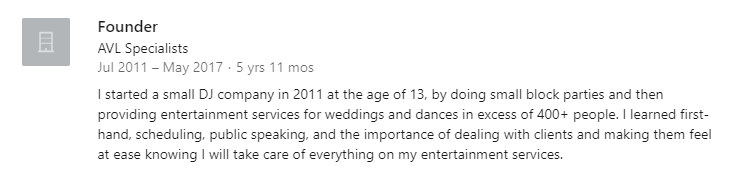 No businesses named AVL Specialists are found as having been registered with the Iowa Secretary of State According to the Iowa Secretary of State, no business entities in the state are named AVL Specialists.According to the Polk County Recorder of Deeds, no trade name documentation of “AVL Specialists” has been filed with the county. 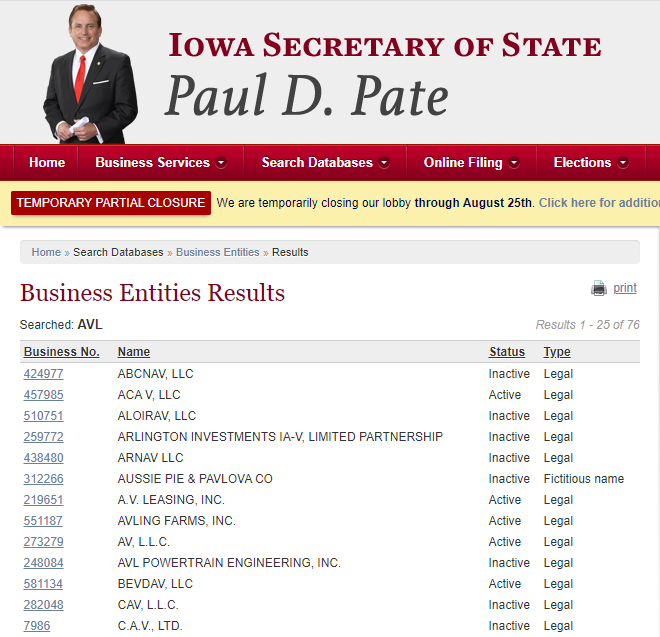 PARENTAL RIGHTSIn 2017, Nick Miller disagreed that parent’s should monitor their kids’ internet use, saying, “Kids should be allowed privacy. What damage can happen? Why is spying necessary?”On Oct. 23, 2017, Nick Miller tweeted, “Highly disagree. Kids should be allowed privacy. What damage can happen? Why is spying necessary?” 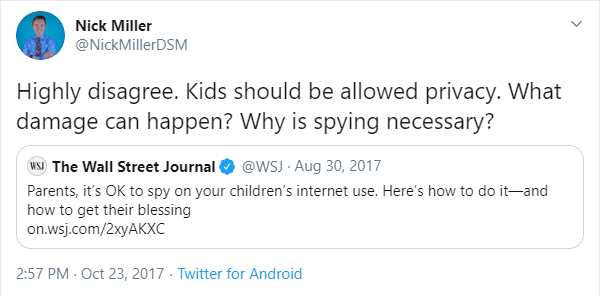 